Attività Formazione Personale Settore Emergenza (AREA 3)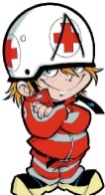 ISCRIZIONE CORSO  Op.Em. (OPERATORE EMERGENZA)14-16-18-19 e 20  Maggio 2018 presso l’ Area Mare di RuffinoAnagraficaCognome ________________________________  Nome________________________Nato/a il  _____________________________      a ________________________    Sesso: F □     M □Nazionalità __________________________ Codice fiscale __________________________________ Residenza:Indirizzo ___________________________________________________________________________Cap ___________ Città _________________________________________________ Prov _________Cellulare __________________________________ E-Mail __________________________________Codice Fiscale ______________________________________________Componente :□ Volontario □ IIVV □ Corpo Militare Anno di iscrizione in Croce Rossa Italiana  __________ Formazione sanitaria  □ TS   □ TS/SA □ FULL D      Patente CRI : _____________________________N.B: In caso pervengano piu’ di 35 domande i criteri di selezione saranno:_ ESSERE VOLONTARIO ATTIVO DA ALMENO 1 ANNO._ SERVIZI SVOLTI GIA’  IN ATTIVITA’ DI AREA 3 NEGLI ULTIMI 3 ANNI.	   LA SPEZIA  ___/___/2018                                                Firma : _____________________          Sala Operativa Locale          Call: 320 4387688         @mail: sol.laspezia@emergenza.cri.it  Croce Rossa Italiana - Comitato della SpeziaVia Santa Caterina 29 - 19123 La Speziatel. 0187 524524 - H24 0187 702121 - fax 0187 719010